1)  Mario’s plumbing service Charges $40 to make a house Call plus $25 an hour.     Equation: 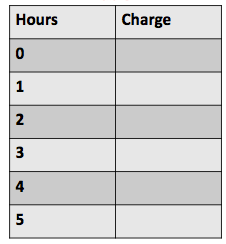 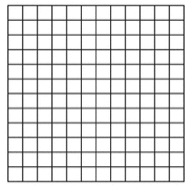 2)  The cost of gas is $3.50 per gallon.        Equation:  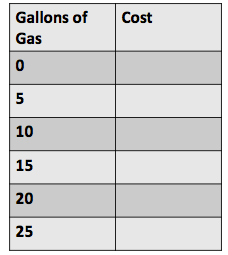 3)  To convert from dollars to Euros, multiply dollars by 1.20     Equation: 4)  The tree in my yard was 8 feet tall when it was planted And it grows 1 foot each year.      Equation: 